Witajcie, dziś rozpoczynamy od języka polskiego.Język polski:Rozpoczniemy od przeczytania wiersza „Żuraw i czapla” w podręczniku na stronie 40-41. Wyszukaj w wierszu wszystkie wyrazy z „ż”.Żuraw i czapla to ptaki. Przypominamy budowę ptaków: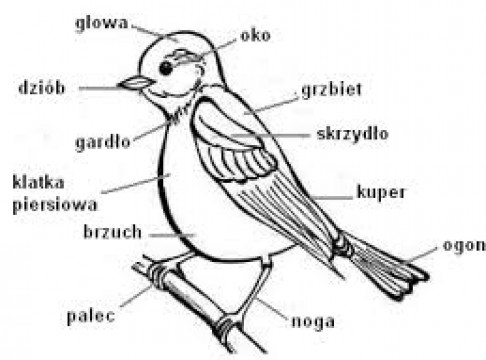 Zapamiętaj! Ptaki są jajorodne, a ssaki są żyworodne!W zeszycie z języka polskiego napisz 6 cech jakie posiadają ptaki (sugeruj się powyższą ilustracją)Przypominam!Wyrazy z „ż” piszemy wtedy gdy:„ż” wymienia się na „g” – książka – księga„ż” wymienia się na „z” – każę – kazać„ż” wymienia się na „s” – mężny – męstwoOtworzymy ćwiczenia na stronach 42-43. Wykonamy:Zadanie 1 – uzupełnij dialog żurawia i czapli.Zadanie 2 – podkreśl przymiotniki, które określają zachowanie żurawia i czapli.Zadanie 5 – przyjrzyj się zdjęciom żurawia i czapli. Skreśl w każdym zdaniu opisującym te ptaki niepotrzebny wyraz.Zadanie 6 – wyrazy z „ż”, które znalazłeś w wierszu wykorzystaj do ułożenia trzech dowolnych zdań.Matematyka:Dziś będziemy obliczać sumy i różnice na dużych liczbach.Zobaczcie, że nie jest to trudne:Przykład:10 000 + 8000 = 18 000 (dodajemy 10+8=18 i dopisujemy do wyniku trzy zera)Teraz odejmowanie:16 000 – 10 000 = 6000 (odejmujemy 16-10=6 i dopisujemy do wyniku trzy zera)Przepisz do zeszytu i oblicz:24 000+3000=	12 000+2000=	80 000+15 000=76 000-2000=	59 000-5000=	66 000-3000=Wykonaj w ćwiczeniach na stronie 70, zadanie 1,2,3,4,5.Dla chętnych dzieci:Jeśli masz ochotę zagraj w „Państwa-miasta”.  Rozwiniesz zasób słownictwa oraz będziesz się świetnie bawić Na dziś to wszystko  Udanego weekendu,Pani Agnieszka